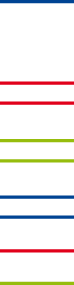 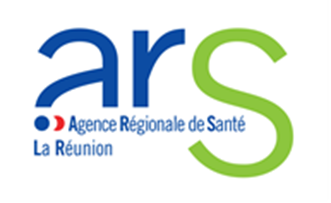 PREVENTION ET PROMOTION DE LA SANTEBILAN D’ACTIONIdentification du promoteur Nom de la structure :	Adresse postale : 	Nom du référent de l’action :…………………………….…………….Tel : ……………………Adresse Email   :	Intitulé de l’action :	Date ou période de réalisation de l’action : ……………………………………………………Thématiques :        	 Santé de la femme, du coupe et de l’enfant                       Santé des jeunes                       Santé nutritionnelle	 Maladies chroniques (diabète, IRC, ICC, AVC)                      Addictions 	 Santé mentale                      Handicap 	 Autonomie des personnes âgées	 Cancer	 Environnement                      Vaccination                      Autres, précisez………………………Montant de la subvention obtenue : …………………………………….. €Le présent document doit être retourné dûment complété aux adresses Email suivantes :ars-reunion-datps@ars.sante.frars-reunion-fir@ars.sante.frFICHE 1 - MODALITES DE REALISATION DE L’EVALUATION Structure chargée de l’évaluation : Auto-évaluation Recours à un évaluateur externe                Spécifiez le nom de l’institution externe : Date de l’autoévaluation :  Outils : Grille d’autoévaluation de l’INPES Questionnaires Tableaux de bord Entretiens de groupe ou individuels Autres outils : lesquels ? Personnes associées à l’évaluation : Bénéficiaires de l’action Partenaires Intervenants de l’action Précisez de quelle manière : Enquête de satisfaction Participation à des réunions, concertation Autres, précisezFICHE 2 - EVALUATION DE L’ACTION*Expliquer les raisons : ..............................................................................................................................................................................................................................................................................................................................................................................................................................................................................................................................................................................................................................................................................................................................................................................................................................................................................................................................................................................................................................Contenu succinct et modalités de l’action en précisant les écarts de calendrier :  Typologie de l’action (plusieurs réponses possibles) : Accueil, écoute, orientation  Information, sensibilisation      							 Communication (relais de campagnes nationales de prévention) Intervention éducative de proximité :   	   sensibilisation ponctuelle (journée, forum, exposition…)   	   programmes d’action continue (ateliers santé, groupes de parole…)   	   séances individuelles (prise en charge, accompagnement personnalisé,…) Education du patient Soutien aux aidants et proches					 Repérage et dépistage									 Coordination et animation de réseau  Appui méthodologique aux acteurs de terrain (démarche de projet, évaluation) Production ou valorisation d’outils pédagogiques  Documentation (diffusion de brochures, livres, outils…) Formation des professionnels et échange de pratiques Autre, précisez : Techniques d’animation utilisées outils utilisesPourquoi avoir choisi ces modalités ?……………………………………………………………………………………………………………………………………………………………………………………………………………………………………………………………………………………………………………………………………………………………………………………………………………………………………………………………………………………………………………………………………………………………………………………………………………………………………………………………………………………………………………………………………………………………………………………………………………………………………………………………………………………………………………………………………………………………………………………………………………………………………………………………………………………………………………………………………………………………………………………………………………………………………………………………………………………………………………………………………………………………………………………………………………………………………………………………………………………………………………………………………………………………………………………………………………………Ce choix a-t-il été pertinent ?         Oui            NonSi non pourquoi ?…………………………………………………………………………………………………………………………………………………………………………………………………………………………………………………………………………………………………………………………………………………………………………………………………………………………………………………………………………………………………………………………………………………………………………………………………………………………………………………………………………………………………………………………………………………………………………………………………………………………………………………………………………………………………………………………………………………………………………………………………………………………………………………………………………………………………………………………………………………………………………………………………………………………………………………………………………………………………………………………………………………………………….Le public cible a-t-il été atteint ?      Oui        NonSi non pourquoi ?……………………………………………………………………………………………………………………………………………………………………………………………………………………………………………………………………………………………………Nombre de bénéficiaires (prévu) : ………………………………………………………………Nombre de bénéficiaires (réalisé) : ……………………………………………………………….Commentaire sur l’écart : ……………………………………………………………………………………………………………………………………………………………………………………………………………………………………………… territoire d’interventionQuelle a été la localisation effective de l’action ? Département Communes(s), à préciser Communauté de communes, à préciser Quartier(s) à préciser Autres à préciser Ce niveau de territoire vous parait-il pertinent ?      Oui               NonSi non pourquoi ?……………………………………………………………………………………………………………………………………………………………………………………………………………………………………………………………………………………………………………………………………………………………………………………………………………………………………………………………………………………………… milieu d’interventionDans quel milieu de vie s’est déroulée l’action ? Espace public / milieu de la vie courante Milieu familial Milieu scolaire Milieu de l’insertion  Milieu institutionnel (carcéral…) Milieux sportifs ou de loisirs Milieu du travail AutresDans quelle structure s’est déroulée l’action (établissement scolaire,….) (si plusieurs structures, joindre liste) ? ……………………………………………………………………………………………………………………………………………………………………………………………………………………………………………………………………………………………………………………………………………………… évaluation du processusL’évaluation de processus prend en compte l’implantation, le déroulement de l’action (calendrier et différentes étapes), la communication (moyens utilisés), la concertation (rôle des partenaires).Indicateurs et/ou critères qui permettront la mesure des écarts entre les méthodes d’intervention attendue et celles réalisées.*objectifs opérationnels prévus initialement et/ou ajoutés en cours de réalisation. évaluation des résultatsL’évaluation de résultats décrit les moyens humains, matériels, financiers, les effets escomptés et obtenus (degré d’atteinte des objectifs préalablement définis) mesurés par des indicateurs qualitatifs et quantitatifs (également préalablement définis) et les effets induits et/ou escomptés.Indicateurs et/ou critères qui permettront de mesurer les écarts entre les résultats attendus et les résultats atteints et les effets escomptés et perçus.Des objectifs non prévus ont-ils été intégrés ?                               Oui        NonLes résultats obtenus sont-ils conformes aux résultats attendus ?   Oui        NonSi non, pourquoi ?……………………………………………………………………………………………………………………………………………………………………………………………………………………………………………………………………………………………………………………………………………………………………… raison des écarts constatesLes besoins identifiés au départ se sont-ils révélés exacts ?           Oui       NonCommentaires : …………………………………………………………………………………………………………………………………………………………………………………………………………………………………………………………………………………………………………………………………………………………………………………………………………………………………………………………………………………………………………………………………………………………………………………………………………………….Au cours de votre projet, quel(s)autres(s) problèmes de santé et/ou besoins avez-vous constaté ?………………………………………………………………………………………………………………………………………………………………………………………………………………………………………………………………………………………………………………………………………………………………………Partenariats (hors financiers) impliqués dans l’action : Les partenariats prévus à ce jour ont-ils pu être tous mobilisés ?             Oui   NonSi non, le(s)quels et pourquoi ?  ………………………………………………………………………………………………………………………………………………………………………………………………………………………………………………………………………………………………………………………………………………………………………………………………………………………………………………………………………………………………Des partenaires imprévus ont-ils participé au projet ?     Oui   NonSi oui, le(s)quel(s) et comment ?……………………………………………………………………………………………………………………………………………………………………………………………………………………………………………………………………………………………………………………………………………………………………………………………………………………………………………………………………………………………Les bénéficiaires ont-ils participé au projet (élaboration et/ou mise en œuvre) ?   Oui    NonSi non, pourquoi ?……………………………………………………………………………………………………………………………………………………………………………………………………………………………………………………………………………………………………………………………………………………………………………………………………………………………………………………………………………………………… moyens matériels (équipements, locaux…) :……………………………………………………………………………………………………………………………………………………………………………………………………………………………………………………………………………………………………………………………………………………………………………………………………………………………………………………………………………………………………………………………………………………………………………………………………………………Les moyens matériels prévus ont-ils pu être tous mobilisés ?       Oui      NonSi non, lesquels et pourquoi ?…………………………………………………………………………………………………………………………………………………………………………………………………………………………………………………………………………………………………………………………………………………………………………………………………………………………………………………………………………………………… moyens humains :Les moyens humains prévus ont-ils tous été mobilisés ?            Oui       Non  Si non, pourquoi ?…………………………………………………………………………………………………………………………………………………………………………………………………………………………………………………………………………………………………………………………………………………………………………………………………………………………………………………………………………………………………………………………………………………………………………………………………………………….Indiquez la composition de l’équipe de travail avec le nombre et  la fonction des personnes qui ont travaillé sur cette action (hors partenaires) : nombre d’heures, salariés ou bénévolat, mise à disposition de personnes…* Personnes mis à disposition par :   Association					 Mutualité CCAS ou commune				 Etablissement de santé			              Mission locale 				 Etablissement ou service médico-social CAF						 Structure de formation CGSS 					 Autre : Education nationale 				Avez-vous communiqué autour de la mise en place de votre action ?    Oui       NonSi oui, précisez :…………………………………………………………………………………………………………………………………………………………………………………………………………………………………………………………………………………………………………………………………………………………………………………………………………………………………………………………………………………………………………………………………………………………………………………………………………………………………………………………………………………………………………………………………………………………………………………………………………………………………………………………………………………………………………………………………………………………………………………………………………………………………………………………………………………………………………………………………………………………………………………………………………………………………………………………………………………………………………………………………………………………………………………………………………………………………………………………………………………………………………………………………………………………………………………………………………………………………………………………………………………………………………………………………………………………………………………………………………………………………………………………………………………………………………………………………FICHE 3 - SYNTHESE DE L’EVALUATIONQuels sont les impacts et retombées de votre projet (ex : développement de nouveaux partenariats, intérêt pour un  public spécifique…) ?……………………………………………………………………………………………………………………………………………………………………………………………………………………………………………………………………………………………………………………………………………………………………………………………………………………………………………………………………………………………Dans quelles mesures pensez-vous que votre projet aura un impact durable ?…………………………………………………………………………………………………………………………………………………………………………………………………………………………………………………………………………………………………………………………………………………………………………………………………………………………………………………………………………………………………………………………………………………………………………………………………………………………………………………………………………………………………………………………………………………………………………………………………………………………………………………………………… quels sont les  points forts de l’action que vous avez identifies........................................................................................................................................................................................................................................................................................................................................................................................................................................................................................................................................................................................................................................................................................................................................................................................................................................................................................................................…………………………………………………………………………………………………………. quels ont été les difficultés et  les obstacles rencontres, effets ou événements inattendus…………………………………………………………………………………………………………………………………………………………………………………………………………………………………………………………………………………………………………………………………………………………………………………………………………………………………………………………………………………………………………………………………………………………………………………………………………………………………………………………………………….. quels sont les points à améliorer ? précisez les leviers et les freins………………………………………………………………………………………………………………………………………………………………………………………………………………………………………………………………………………………………………………….……………………………………………………………………………………………………………………………………………………………………………………………………………………………………………………………………………………………………………………………………………………………………………………………………………………………………………………………………………………………………………………….............................................................................................. pensez-vous  reconduire  cette action ?            Oui      NonSi non, pourquoi ?…………………………………………………………………………………………………………………………………………………………………………………………………………………………………………………………………………………………………………………………………………………………………………………………………………………………………………………………………………………………………………………………………………………………………………………………………………………………………………………………………………………………………………………………………………………………………………………………………………………………………………………………………………………………………………………………………………………………………………………………………………………………………………………………………………………………………………………………………………………………………………………………………………………………………………………………………………………………………………………………………………………………………………………………………………………………………………………………………………… pensez-vous  que cette action puisse être transférée dans un autre contexte (autre  territoire, autre porteur…) ?………………………………………………………………………………………………………………………………………………………………………………………………………………………………………………………………………………………………………………………………………………………………………………………………………………………………………………………………………………………………………………………………………………………………………………………………………………………………………………………………………………………………………………………………………………………………………………………………………………………………………………………………………………………………………………………………………………………………………………………………………………………………………………………………………………………………………………………………………………………………………………………………………………………………………………………………………………………………………………………………………………………………FICHE 4  - BILAN FINANCIER DE L’ACTION Signature du président					signature du trésorierPrécédée de la mention « certifié exact »			Précédée de la mention « certifié exact »1.1 STRUCTURE CHARGEE DE L’EVALUATION1.2 OUTILS UTILISES POUR L’EVALUATION1.3 PERSONNES ASSOCIEES A L’EVALUATION2.1 ETAT D’AVANCEMENT DE L’ACTION AU 31/12/2022 Action terminée Action annulée* Action modifiée dans son contenu* Action partiellement réalisée en 2022* Action non réalisée et reportée en 2022*2.2  CALENDRIER DE REALISATIONEtapes de réalisationCalendrier prévisionnelCalendrier réelCommentaires2.3  MODALITES D’INTERVENTION  Conférence/réunions/débat  Evénementiels                                                      Jeux de rôle, mise en situation    Spectacle                            Autres : …………………                                 Groupe de parole/expression  Théâtre-forum  Témoignages  Ateliers pédagogiques     Aucun Support d’images et multimédia Malette pédagogique Autre Diaporama Conte Support d’information papier2.4  PUBLIC CIBLETranche d’âge : Tout public             [tout âge] Nourrisson             [0 à 2 ans] Petits enfants         [3 à 5 ans] Enfants                  [6 à 12 ans]   Adolescents           [13 à 18 ans] Jeunes adultes       [19 à 25 ans] Adultes                  [26 à 64 ans] Personnes âgées    [65 ans et +]Public spécifique : Femmes enceintes Personnes handicapées Personnes en situation de précarité Personnes détenues et/ou sous main de justice Personnes en situation de prostitution Professionnels, acteurs de terrain Usagers Autres, à préciser2.5  TERRITOIRE D’INTERVENTION ET MILIEU DE VIE2.6 EVALUATION DES OBJECTIFSOBJECTIFS OPERATIONNELSINDICATEURS RETENUSRESULTATSRESULTATSRESULTATSOBJECTIFS OPERATIONNELSINDICATEURS RETENUSATTENDUSATTENDUSOBTENUSExemple :Mettre en place une campagne de communication sur la promotion de la consommation des fruits et légumes.Exemple :1 - définition du calendrier                                                             2 - nombre de comités de validation3 - création des supports Exemple :1 – respect du calendrier2 – nombre de réunions 3 – nombre de supports réalisésExemple :1 – respect du calendrier2 – nombre de réunions 3 – nombre de supports réalisésExemple :1 – respect du calendrier2 – nombre de réunions 3 – nombre de supports réalisésOBJECTIF 1OBJECTIF 2OBJECTIF 3OBJECTIFS OPERATIONNELSINDICATEURS RETENUSRESULTATSRESULTATSRESULTATSOBJECTIFS OPERATIONNELSINDICATEURS RETENUSATTENDUSATTENDUSOBTENUSExemple : Mettre en place une campagne de communication sur la promotion de la consommation des fruits et légumes.Exemple :                                         1 - nombre de participants2 - diffusion de la campagne 3 - diffusion des supports Exemple :                                                                       1 - compréhension du message 2 - nombre de diffusion des spots3 - nombre de documents diffusésExemple :                                                                       1 - compréhension du message 2 - nombre de diffusion des spots3 - nombre de documents diffusésExemple :                                                                       1 - compréhension du message 2 - nombre de diffusion des spots3 - nombre de documents diffusésOBJECTIF 1OBJECTIF 2OBJECTIF 32.7 PARTENARIATNom du partenaireType de partenaire(privé, public)Rôle dans l’action (opérationnel et facilitateur)2.8 MOYENS UTILISES POUR LA MISE EN ŒUVRE DE L’ACTIONFONCTIONNOMBRENOMBRE D’HEURESSTATUTS = salariéB = bénévoleM = mise à disposition* ETAPE(S) DE L’INTERVENTION2.9 MOYENS DE VALORISATION3.1 IMPACTS3.2  POINTS FORTS ET POINTS A AMELIORERPropositions d’améliorationqui serait concerné ?quand ?comment ?Amélioration n°1Amélioration n°2Amélioration n°3